The Story of Redemption: Exodus 12:42-13:16Thinking back on this week’s sermon, was there anything you heard for the first time or that caught your attention, challenged, or confused you?

Typology is a term for when something in Scripture points to or foreshadows Christ. How many types can you find in this week’s passage?

The Passover was a powerful method by which the Israelites were reminded of God’s character, His faithfulness, and His supremacy. What practices do you have in your own life that regularly remind you of such things? What practice could you add?

From 12:42-51 what similarities and differences do you see between the Passover and the ordinance of Communion that we practice today? These could be physical, spiritual, signs or meanings, etc. 

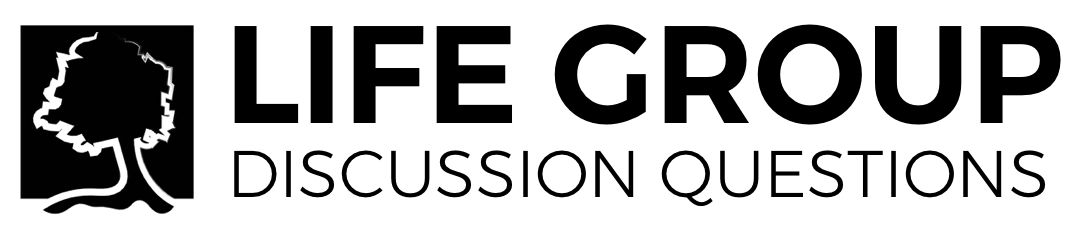 Are there practices in your life which were meant to be reminders of holy things, but have become rote or meaningless?

It was about 1,400 years from the time when the Passover was instituted in this passage until the time of Christ – making it a well-known and much practiced meal. What do you think was going through the apostle’s minds when Jesus changed the way the Passover was practiced in the Last Supper (Matthew 26:26-27) and made it all about Himself?

In 13:8 we see the importance of teaching and passing on theological truths through the generations. What do you find to be the greatest hindrance to practicing this in your life? What has been most helpful in accomplishing this?

What is the biblical meaning of the word “redeem” (13:13)?